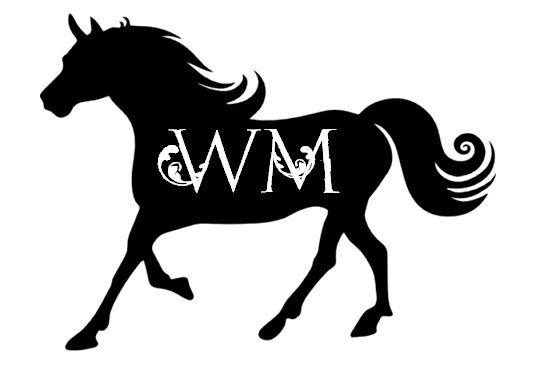 Welshmoor Events End of Season AwardsPlease make sure you complete the below so you can be put into the correct categoriesRider/Handler Name:Horse Name:Breed:Horse Age:Height:Colour:Handler/Rider Age if under 18 or over 45:Lead rein or First Ridden?:Points are awarded at the following shows:All Welshmoor event shows excluding photo shows in the 2018 seasonALL GWC equestrian centre shows in the 2019 seasonThink Pink Charity Show  2018 (double points show)Points are as followsOpen Classes:1st – 122nd – 103rd – 84th – 65th – 46th – 2Champion – 15Reserve – 10Supreme – 20Reserve Supreme – 15Fun/Novelty Classes1st – 62nd – 53rd – 44th – 35th – 26th – 1Champion - 10Reserve Champion - 5Points awarded at Think Pink only!Spirit of the Pink – 1Wild Card - 2Points Form: Must be returned by the end of 16th November 2017 to Welshmoor Events, Waveney Security, Unit 1 Southend Rd Ind Est, Bungay, Suffolk, NR35 1DP, message to the facebook page or email direct to us welshmoorevents@yahoo.co.ukRULES 2018All results will be checkedCategories will be determined depending on the forms returnedThere will be a select amount of Welshmoor Choice awards, These are decided by the Welshmoor Team, they can be for anything we see at events that are deemed award worthy, sportsmanship, team spirit, horse of a life time… anything… Prizes will be awarded at the end of season event Awards are free to enterAwards will be awarded as follows: 1st, 2nd and 3rdWe are aiming for the a number of categories depending on the entries. You MUST have competed at at least one Welshmoor showJust to remind you, more awards can be added should entries allow. The end of season event will require you to be present for presentation.	Photo shows do not count towards the awardsWelshmoor On Tour shows count towards end of seasons points.Use one form per horse/animal, there is a section added to complete for riders/handlersOFFICIAL USE ONLYOFFICIAL USE ONLYTOTALINHANDRIDDENFUNShowClassPlacingPointsHandler/RiderSecretary Sig if required